ЗаяваПрошу прийняти мою дитину ____________________________________________________________________________________________________________________________(прізвище, ім’я, по-батькові)________________________________________________________________________________(число, місяць, рік народженняв ________клас)/____/   /_______________/ 202_ р.                                                             Підпис____________ЗаяваПрошу прийняти мою дитину ____________________________________________________________________________________________________________________________(прізвище, ім’я, по-батькові)________________________________________________________________________________(число, місяць, рік народження)в ________клас/____/   /_______________/ 202_ р.                                                             Підпис____________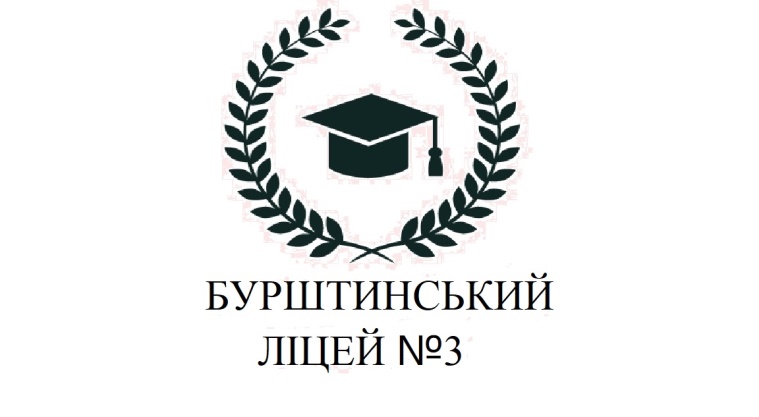 Директору Бурштинського ліцею №3Р.С. Лащвід ____________________________________                                     ПІБпроживаючих за адресою:вул. ___________________________________будинок__________  квартира_____________місто/село  _____________________________тел. ___________________________________ДиректоруБурштинського ліцею №3Р.С.Лащвід ____________________________________                                     ПІБпроживаючих за адресою:вул. ___________________________________будинок__________  квартира_____________місто/село  _____________________________тел. ___________________________________